HUBUNGAN ANTARA  KEDISIPLINAN DENGAN HASIL BELAJAR SISWA KELAS V SDN 107426 UJUNG RAMBUNGSKRIPSIOLEH:SHEILLA AYUNING PUTRI ASIH NPM:171434151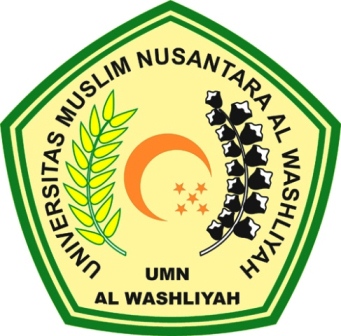 FAKULTAS KEGURUAN DAN ILMU PENDIDIKANUNIVERSITAS MUSLIM NUSANTARA AL-WASHLIYAHMEDAN2021HUBUNGAN ANTARA  KEDISIPLINAN DENGAN HASIL BELAJAR SISWA KELAS V SDN 107426 UJUNG RAMBUNGSkripsi ini Diajukan Sebagai Syarat UntukMemperoleh Gelar SarjanaPendidikanPada Fakultas Keguruan dan Ilmu Pendidikan Jurusan IlmuPendidikanProgram Studi Pendidikan Guru Sekolah DasarOLEH:SHEILLA AYUNING PUTRI ASIH NPM: 171434151FAKULTAS KEGURUAN DAN ILMU PENDIDIKANUNIVERSITAS MUSLIM NUSANTARA AL-WASHLIYAHMEDAN2021